Interview. Was machen Sie gern? Was machen Sie nicht gern?Fragen Sie Ihren Partner / Ihre Partnerin.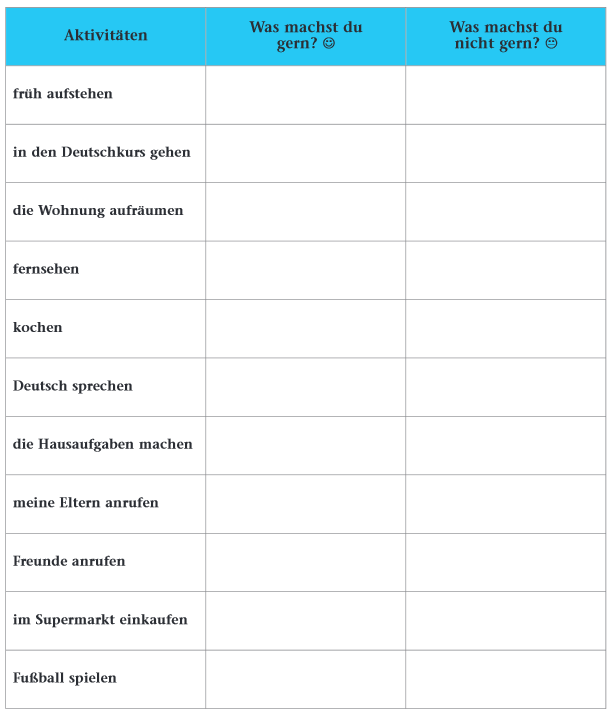 Schritt 1. 	Machen Sie ein Interview mit Ihrem Partner. Formulieren Sie Fragen mit gern / nicht gern. Ihr Partner antwortet in ganzen Sätzen. Markieren Sie die Antwort mit  oder .      Beispiel: (früh aufstehen) 	– Stehst du gern früh auf?					* Ja, ich stehe gern früh auf. / * Nein, ich stehe nicht gern früh auf.Schritt 2. 	Was macht Ihr Partner gern / nicht gern? Schauen Sie die tabelle an und erzählen Sie. Schreiben Sie einen Text.	       Beispiel: (früh aufstehen / ) 	→   Mein Partner steht nicht gern früh auf. Er...